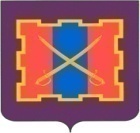 АМИНИСТРАЦИЯКИЗИЛЬСКОГО МУНИЦИПАЛЬНОГО РАЙОНАЧЕЛЯБИНСКОЙ ОБЛАСТИПОСТАНОВЛЕНИЕОт_24.05.2016__ №_278_c. КизильскоеОб утверждении «Порядка предоставления в 2016году субсидий субъектам малого и среднего пред-принимательства на возмещение затрат, связанныхс приобретением оборудования в целях создания, и (или) развития, и (или) модернизации производства товаров (работ, услуг)»В целях создания благоприятных условий  для   развития  малого и среднего  предпринимательства и реализации Муниципальной программы «Поддержка и развитие малого и среднего предпринимательства в Кизильском муниципальном районе на 2015-2017 год», утвержденной постановлением Администрации Кизильского муниципального района от 20.02.2015 года № 145, в соответствии Бюджетным кодексом Российской Федерации,руководствуясь Уставом Кизильского муниципального района,ПОСТАНОВЛЯЮ:1. Утвердить «Порядокпредоставления в 2016 году субсидий субъектам малого и среднего предпринимательства на возмещение затрат, связанныхс приобретением оборудования в целях создания, и (или) развития, и (или) модернизации производства товаров (работ, услуг)»(Приложение 1).    2. Главному редактору газеты «Кизильский вестник» Малаш Н.Н. опубликовать настоящее постановление.      3. Председателю комитета по делам молодежи Гаврилову А.А.разместить настоящее постановление в ИКС «Интернет» на официальном сайте Кизильского муниципального района.      4.Контроль исполнения постановления возложить  на председателя комитета по экономике Смирнову С.Н.     5.  Настоящее постановление вступает в силу со дня его подписания.Глава Кизильского муниципального района                                                         А.Б. СелезнёвПРИЛОЖЕНИЕ 1К постановлению администрацииКизильского муниципального района
от г. №_____Порядок предоставления в 2016 году субсидий субъектам малого и среднего предпринимательства на возмещение затрат, связанныхс приобретением оборудования в целях создания, и (или) развития, и (или) модернизации производства товаров (работ, услуг)Общие положения   1.Настоящий Порядок предоставления в 2016 году субсидий субъектам малого и среднего предпринимательства на возмещение затрат, связанныхс приобретением оборудования в целях создания, и (или) развития, и (или) модернизации производства товаров (работ, услуг)(далее именуется - Порядок) определяет цели, условия и правила предоставления за счет средств местного, областного, федерального бюджетов субсидий субъектам малого и среднего предпринимательства (далее именуются - СМСП), а также критерии отбора СМСП, имеющих право на получение субсидий, и порядок возврата субсидий в случае нарушения условий, установленных при их предоставлении. Финансовая поддержка оказывается субъектам малого и среднего предпринимательства, осуществляющим деятельность в сфере производства товаров (работ, услуг), за исключением видов деятельности, включенных в разделы G (за исключением кода 45), K, L, M (за исключением кодов 71 и 75), N, O, S (за исключением кодов 95 и96), T, U Общероссийского классификатора видов экономической деятельности (ОК 029-2014 (КДЕС Ред. 2) (при этом поддержка не может оказываться СМСП, осуществляющим производство и реализацию подакцизных товаров, а также добычу и реализацию полезных ископаемых, за исключением общераспространенных полезных ископаемых) <1>.<1> До момента отмены Общероссийского классификатора видов экономической деятельности (ОКВЭД) ОК 029-2001 (КДЕС Ред. 1) поддержка оказывается СМСП, осуществляющим деятельность в сфере производства товаров (работ, услуг), за исключением видов деятельности, включенных в разделы G (за исключением кодов 50, 52.7, 52.71, 52.72, 52.72.1, 52.72.2, 52.74), J, K (за исключением кода 74.2), L, O (за исключением кодов 90, 92 и 93), P, а также относящихся к подклассу 63.3 раздела I Общероссийского классификатора видов экономической деятельности(ОК 029-2001 (КДЕС ред. 1)).(п. 5.1 Приказа Минэкономразвития России от 25.03.2015г. № 167, в ред. от 04.02.2016 г. № 42).2.Субсидии СМСП за счет средств местного бюджета предоставляются в целях возмещения затрат:-связанныхс приобретением оборудования в целях создания, и (или) развития, и (или) модернизации производства товаров (работ, услуг).Под оборудованием понимается новоеоборудование, устройства, механизмы, транспортные средства (за исключением легковых автомобилей и воздушных судов), станки, приборы, аппараты, агрегаты, установки, машины,относящихся ко второй и выше амортизационным группам Классификации основных средств, включаемых в амортизационные группы, утвержденных постановлением Правительства Российской Федерации от 1 января 2002 г. № 1 «О Классификации основных средств, включаемых в амортизационные группы» (Собрание законодательства Российской Федерации, 2002, № 1, ст. 52; 2003, № 28, ст. 2940; № 33, ст. 3270; 2006, № 48, ст. 5028; 2008, № 39, ст. 4434; 2009, № 9, ст. 1128; 2010, № 51, ст. 6942),за исключением оборудования, предназначенного для осуществления оптовой и розничной торговой деятельности субъектами малого и среднего предпринимательства.3. Субсидии СМСП предоставляются СМСП при условии: 1) государственной регистрации и осуществления приоритетных видов деятельности СМСП на территории Кизильского муниципального района. Приоритетные виды деятельности установлены пунктом 9 раздела V подпрограммы "Поддержка и развитие малого и среднего предпринимательства в Челябинской областина 2016-2018 годы", государственной программыЧелябинскойобласти"Экономическое развитие иинновационная экономикаЧелябинской области"на 2016-2018 годы, утвержденной постановлением Правительства Челябинской области от 16.12.2015 г. № 623-П «О государственной программе Челябинской области "Экономическое развитие и инновационная экономика Челябинской области" на 2016-2018 годы и о признании утратившими силу некоторых постановлений Правительства Челябинской области»:а)   обрабатывающие производства (кроме производства подакцизных товаров); б)    производство изделий народных художественных промыслов и ремесленных изделий; в)    инновационная деятельность; г)    сельское хозяйство, рыболовство, рыбоводство; д)    здравоохранение (деятельность лечебных учреждений, врачебная практика, ветеринарная деятельность, прочая деятельность по охране здоровья), образование и предоставление социальных услуг; е)    услуги по организации внутреннего, въездного туризма. 2) отсутствия просроченной задолженности по ранее предоставленным на возвратной основе бюджетным средствам и по налогам, сборам и иным обязательным платежам в бюджеты всех уровней и государственные внебюджетные фонды; 3) наличия постоянных занятых рабочих мест у СМСП по состоянию на 1 января 2016 года; 4) сохранения среднесписочной численности работников СМСП и (или) прироста среднесписочной численности работников СМСП в 2016 году; 5) установления размера среднемесячной заработной платы работников СМСП не ниже прожиточного минимума, определенного для трудоспособного населения Челябинской области на момент подачи заявления.4.Размер субсидий, предоставляемых одному СМСП в 2016 году, не может превышать фактически уплаченных соответствующим СМСП годовых налоговых отчислений в бюджеты всех уровней и государственные внебюджетные фонды в 2015 году. 5.Предоставление субсидий СМСП осуществляется в пределах средств, предусмотренных на указанные цели в местном, областном, федеральном бюджете на соответствующий год и доведенных лимитов бюджетных обязательств на реализацию Муниципальной Программы  «Поддержка и развитие малого и среднего предпринимательства в Кизильском муниципальном районе на 2015-2017 годы» и Государственной программы Челябинской области"Экономическое развитие иинновационная экономикаЧелябинской области"на 2016-2018 годы.6.Для рассмотрения вопроса о предоставлении субсидии  СМСП представляет в Комитет по экономикеадминистрации Кизильского муниципального районаследующие документы: 1) заявление о предоставлении субсидии (далее именуется - заявление) по форме согласно приложению 1 к настоящему Порядку; 2) выписку из Единого государственного реестра юридических лиц (индивидуальных предпринимателей), выданную в срок не позднее одного месяца до даты подачи заявления о предоставлении субсидии; 3) заверенные СМСП копии документов, подтверждающих право СМСП на осуществление отдельных видов деятельности, если в соответствии с действующим законодательством Российской Федерации для их осуществления требуется специальное разрешение; 4) заверенные СМСП копии бухгалтерского баланса, декларации по налогу на прибыль, декларации по упрощенной системе налогообложения, декларации по единому сельскохозяйственному налогу, единому налогу на вмененный доход за предыдущий календарный год с отметкой налогового органа о принятии формы (в зависимости от применяемой СМСП системы налогообложения). В случае сдачи отчетности в налоговые органы в электронном виде через сеть Интернет или направления заказным письмом по почте прилагается документ о приеме отчетности уполномоченным органом или копии описи вложения и квитанции об оплате заказного письма, заверенные СМСП; 5) заверенную СМСП копию расчета по начисленным и уплаченным страховым взносам на обязательное пенсионное страхование в Пенсионный фонд Российской Федерации, страховым взносам на обязательное медицинское страхование в Федеральный фонд обязательного медицинского страхования и территориальные фонды обязательного медицинского страхования плательщиками страховых взносов, производящими выплаты и иные вознаграждения физическим лицам, по состоянию на последнюю отчетную дату с отметкой уполномоченных органов о принятии формы. В случае сдачи отчетности в уполномоченный орган в электронном виде через сеть Интернет или направления заказным письмом по почте прилагается документ о приеме отчетности уполномоченным органом или копии описи вложения и квитанции об оплате заказного письма, заверенные СМСП; 6) заверенные СМСП копии форм Сведения о среднесписочной численности работников за 2014 год и 2015 год с отметкой налогового органа о принятии формы. В случае сдачи отчетности в налоговые органы в электронном виде через сеть Интернет или направления заказным письмом по почте прилагается документ о приеме отчетности уполномоченным органом или копии описи вложения и квитанции об оплате заказного письма, заверенные СМСП; 7) справки из налогового органа, территориальных органов Пенсионного фонда Российской Федерации и Фонда социального страхования Российской Федерации о состоянии расчетов СМСП по налогам, сборам и иным обязательным платежам в бюджеты всех уровней и государственные внебюджетные фонды, подтверждающие отсутствие задолженности по уплате налогов, сборов и иных обязательных платежей, а также задолженности по уплате пеней, штрафов и иных финансовых санкций, по состоянию не позднее одного месяца до даты подачи заявления о предоставлении субсидии; 8) копии документов, подтверждающих сумму фактически уплаченных налогов в 2014 и 2015  годах в бюджеты всех уровней и государственные внебюджетные фонды (выписка из банка или копии платежных поручений, квитанций об уплате, заверенные СМСП). 9) заверенные банком копии платежных поручений, связанных с приобретением в собственность оборудования в целях создания, и (или) развития, и (или) модернизации производства товаров; 10) заверенные СМСП копии документов, подтверждающих приобретение оборудования в собственность по безналичному расчету в целях создания, и (или) развития, и (или) модернизации производства товаров (договоров, счетов, накладных, актов ввода в эксплуатацию, актов приема-передачи, счетов-фактур), включая затраты на монтаж оборудования;11) заверенные банком копии платежных документов, подтверждающих приобретение в собственность оборудования по безналичному расчету в целях создания, и (или) развития, и (или) модернизации производства товаров в размере не менее суммы софинансирования (платежные поручения, инкассовые поручения, платежные требования, платежные ордера); 12) заверенные СМСП копии бухгалтерских документов, подтверждающих постановку на баланс указанного оборудования; 13) копии документов технико-экономического обоснования приобретения оборудования в целях создания и (или) развития, и (или) модернизации производства товаров;14) расчет размера субсидии на приобретение оборудования в целях создания, и (или) развития, и (или) модернизации производства товаров по форме согласно приложению 2 к настоящему Порядку. 7. Комитет по экономике администрации Кизильского муниципального района размещает информационное сообщение о приеме документов для предоставления субсидии на официальном сайте Администрации Кизильского муниципального района www.kizil.74.ruв информационно-телекоммуникационной сети Интернет и опубликовывает в газете «Кизильский вестник».8. Документы, предусмотренные настоящим Порядком, считаются принятыми со дня поступления в Комитет по экономике администрации Кизильского муниципального района полного пакета документов в соответствии с требованиями настоящего Порядка и их регистрации путем внесения под индивидуальным номером данных журнал учета заявлений СМСП. 9.  Максимальный срок предоставления субсидии составляет 120 календарных дней.10.Комитет по экономике администрации Кизильского муниципального района в течение пятнадцати рабочих дней со дня окончания приема документов проводит экспертизу представленных СМСП документов на предмет их соответствия требованиям настоящего Порядка и проверяет правильность расчета размера субсидии. 11. В случае несоответствия представленных документов требованиям настоящего Порядка Комитет по экономике администрации Кизильского муниципального района информирует СМСП в течение пяти рабочих дней со дня проведения экспертизы. 12. Комитет по экономике администрации Кизильского муниципального района в случае соответствия представленных СМСП документов требованиям настоящего Порядка представляет их в течение пятнадцати календарных дней со дня проведения экспертизы в Общественный координационный совет (далее ОКС) по рассмотрению документов  для предоставления в 2016 году субсидий субъектам малого и среднего предпринимательства на возмещение затрат, связанных с приобретением оборудования в целях создания, и (или) развития, и (или) модернизации производства товаров (работ, услуг). ОКС создается постановлениемГлавы Кизильского муниципального района. ОКС возглавляет председатель Совета.13. В состав ОКС включаются представителисубъектов малого и среднего предпринимательства,  общественных предпринимательских объединений. 14. ОКС при вынесении рекомендаций о предоставлении субсидии руководствуется следующими критериями: 1)        бюджетная эффективность субсидии (соотношение объема налоговых отчислений, фактически уплаченных СМСП в 2015 году в бюджеты всех уровней, и запрашиваемого размера субсидии (в процентах)): свыше 300 процентов - 10 баллов, 251-300 процентов - 8 баллов, 201-250 процентов - 6 баллов, 151-200 процентов - 4 балла, 100-150 процентов - 2 балла; 2)     сохранение среднесписочной численности работников СМСП и (или) прирост среднесписочной численности работников СМСП в 2015 году: создание более 10 новых рабочих мест - 10 баллов, создание от 7 до 10 новых рабочих мест - 8 баллов, создание от 4 до 6 новых рабочих мест - 6 баллов, создание от 1 до 3 новых рабочих мест - 4 балла, сохранение рабочих мест - 2 балла; 3)        социальная эффективность (соотношение средней заработной платы у работников СМСП по состоянию на 1 января 2016 года и прожиточного минимума, определенного для трудоспособного населения Челябинской области по состоянию на 1 января 2016 года (в процентах)): свыше 300 процентов - 10 баллов, свыше 200 процентов - 8 баллов, свыше 150 процентов - 6 баллов, свыше 120 процентов - 4 балла, 100 процентов и более - 2 балла. 15. Документы оцениваются по 10-балльной шкале по каждому критерию, указанному в пункте 14 настоящего Порядка, и суммируются по всем критериям. 16. Решение о предоставлении субсидии принимаются в порядке очередности начиная с СМСП, набравшего наибольшую сумму баллов. В случае если два и более СМСП набрали равное количество баллов, то при подготовке рекомендации о предоставлении субсидии учитывается дата подачи заявления о предоставлении субсидии. Решение ОКС о предоставлении субсидии оформляются протоколом. Оформленный протокол утверждается председателем ОКС или его заместителем в течение трех рабочих дней со дня оформления протокола. 17. Комитет по экономике администрации Кизильского муниципального района информирует СМСП о принятом решении путем направления телефонограммы в течение пяти рабочих дней со дня его принятия. 18. Субсидии не предоставляются в случае: 1) нарушения срока представления документов, указанного в пункте 10 настоящего Порядка; 2) несоблюдения условий предоставления субсидий в соответствии с пунктом 3 настоящего Порядка; 3) осуществления процедуры ликвидации в отношении получателя субсидии или наличия решений арбитражных судов о признании получателя субсидии несостоятельным (банкротом) и об открытии конкурсного производства; 4) выявления в документах, представленных СМСП, недостоверной или искаженной информации; 5) оказания аналогичных видов финансовой поддержки. Аналогичными видами финансовой поддержки признаются виды финансовой поддержки, предоставленной в 2016 году за счет средств федерального, областного и (или) местного бюджетов в рамках реализации государственных программ Российской Федерации, государственных программ Челябинской области, ведомственных программ органов исполнительной власти Челябинской области, муниципальных программ, предусматривающих предоставление мер финансовой поддержки СМСП. 19. Для перечисления субсидии Комитетом по экономике администрации Кизильского муниципального района не позднее пяти рабочих дней с даты принятия решения о предоставлении субсидии СМСП: 1)    заключает с СМСП соглашение о предоставлении субсидии СМСП (далее именуется - соглашение). В соглашении устанавливаются: условия, размер и сроки перечисления субсидии; порядок, сроки и форма представления отчетности о соблюдении условий предоставления, установленных в подпунктах 3, 4, 5 пункта 3 настоящего Порядка; право Комитета по экономике администрации Кизильского муниципального района на проведение проверок соблюдения СМСП условий, целей и правил предоставления субсидии, установленных настоящим Порядком и соглашением; порядок возврата бюджетных средств, использованных СМСП, в случае установления по итогам проверок нарушения условий, целей и правил предоставления субсидии, установленных настоящим Порядком и соглашением; согласие СМСП на осуществление Комитетом по экономике администрации Кизильского муниципального района проверок соблюдения СМСП условий и целей предоставления субсидии, установленных настоящим Порядком и соглашением; согласие СМСП на осуществление Финансовым управлением Кизильского муниципального района в рамках полномочий по финансовому контролю проверок соблюдения СМСП условий, целей и правил предоставления субсидии, установленных настоящим Порядком и соглашением; 2)  Уполномоченный специалист ОМСУ,в течение 1 рабочего дня с момента его составления и надлежащего оформления, передает в отдел бухгалтерского учета администрации Кизильского муниципального района  протокол заседания ОКС, для перечисления  денежных средств заявителю.20. Отдел бухгалтерского учета администрации Кизильского муниципального района в течение 5  (пяти) рабочих дней перечисляет денежные средства  на расчетный счет СМСП.21. Комитет по экономике администрации Кизильского муниципального района в обязательном порядке осуществляет проверку соблюдения СМСП условий, целей и правил предоставления субсидии, установленных настоящим Порядком и соглашением. 22. Финансовое управление Кизильского муниципального района в обязательном порядке осуществляет в рамках полномочий по финансовому контролю проверку соблюдения СМСП условий, целей и правил предоставления субсидии, установленных настоящим Порядком и соглашением. 23. В случаях, предусмотренных соглашением, указанным в подпункте 1 пункта 19 настоящего Порядка, остаток субсидии, не использованный в отчетном финансовом году, подлежит возврату в соответствующий бюджет в срок до 1 марта 2017 года. 24. При представлении недостоверных сведений, содержащихся в заявлении (приложение 1 к настоящему Порядку), а также при нарушении получателем субсидии условий соглашения, субсидия подлежит взысканию в доход местного бюджета в соответствии с бюджетным законодательством Российской Федерации. Комитет по экономике администрации Кизильского муниципального района в течение пяти рабочих дней со дня установления предусмотренных настоящим пунктом нарушений направляет получателю субсидии уведомление о возврате субсидии. 25. Возврат предоставленной субсидии осуществляется в течение десяти рабочих дней со дня получения получателем субсидии уведомления о возврате субсидии. В случае невозврата субсидии в течение десяти рабочих дней со дня получения уведомления о возврате субсидии, взыскание средств производится в судебном порядке в соответствии с законодательством Российской Федерации. 26. СМСП теряет право на получение государственной поддержки в течение трех лет со дня установления предусмотренных пунктом 24 настоящего Порядка нарушений условий оказания поддержки в соответствии с подпунктом 4 пункта 5 Федерального закона от 24 июля 2007 года № 209-ФЗ «О развитии малого и среднего предпринимательства в Российской Федерации». Возмещение затрат СМСП по приобретению оборудования в целях создания, и (или) развития, и (или) модернизации производства товаров 27. Субсидия предоставляется из расчета пятидесяти процентов от произведенных СМСП затрат, связанных с приобретением оборудования, непосредственно участвующего в производстве товаров (работ, услуг). 28. Субсидии предоставляются СМСП по договорам, обязательства по которым исполнены и оплачены в предшествующем и текущем финансовых годах. 29. Размер субсидии предоставляемой одному СМСП в текущем финансовом году, не может превышать 100,0 тыс. рублей из местного бюджета и 500,0 тыс. рублей из областного (федерального) бюджета.ПРИЛОЖЕНИЕ 1к Порядку предоставления в 2016 году
субсидий субъектам малого и среднего предпринимательства на возмещение затрат, связанных с приобретением оборудования в целях создания, и (или) модернизациипроизводства товаров (работ, услуг)В Комитет по экономике администрации Кизильского муниципального районаЗаявлениео предоставлении субсидии1. Субъект малого (среднего) предпринимательства (далее именуется -СМСП) ___________________________________________________________________(полное наименование СМСП)___________________________________________________________________,ИНН ______________________________________________________________,юридический адрес _____________________________________________________________________________________________________________________,фактический адрес осуществления деятельности ____________________________________________________________________________________________,телефон (______)____________________,факс (______) __________________,электронная почта  __________________________________________________,осуществляющий деятельность в сфере ______________________________________________________________________________________________________________________________________в отношении которых запрашивается поддержка, в течение двух предшествующих лет)производящий ________________________________________________________________(наименование видов продукции (работ, услуг), в отношении которых запрашивается___________________________________________________________________,поддержка, в течение двух предшествующих лет, с указанием кодов видов продукции)просит предоставить субсидию на возмещение затрат по приобретению оборудования в целях создания и (или) развития, и (или) модернизации производства товаров.в размере ___________________________________________________ рублей.2. Показатели хозяйственной деятельности СМСП:3. Минимальный планируемый период сохранения рабочих мест ___________4. Банковские реквизиты СМСП:расчетный счет _____________________________________________________,наименование банка  ____________________________________________________________________________________________________________________корреспондентский счет ______________________________________________БИК ____________________________ КПП ______________________________Достоверность представленных сведений гарантирую.______________________             _________________   ____________________(должность руководителя СМСП)                                   (подпись)	         (Ф.И.О. руководителя СМСП)« ___» _____________20_____ г. М.П.ПРИЛОЖЕНИЕ 2к Порядку предоставления в 2016 году
субсидий субъектам малого и среднего предпринимательства на возмещение затрат, связанных с приобретением оборудования в целях создания, и (или) модернизации производства товаров (работ, услуг)Предпринимательский проект Наименование субъекта  предпринимательства ___________________________________________________________________________________________.1.	Информация о проектеНаименование проекта ______________________________________________________________________________________________________________________________________.Место осуществления проекта ___________________________________________________________________.Описание предлагаемой по проекту деятельности ______________________________________________________________________________________________________________________________________.Основная проблема, на решение которой направлен проект ______________________________________________________________________________________________________________________________________.2.	Общая смета затрат на реализацию проекта:3.	Затраты, предъявляемые к возмещению:4.Решаемые социальные проблемы для Кизильского муниципального района  Челябинской области ________________________________________________________________________________________________________________________________________________________________________________________________________________________________________________________________________.Достоверность представленных сведений подтверждаю._____ _______________       _________________       ____________________         (должность руководителя)                                (подпись)	               (Ф.И.О. руководителя)« _____» _______________20__г.М.П.Наименование показателяЕдиница измеренияЗначение показателя по годамЗначение показателя по годамЗначение показателя по годамНаименование показателяЕдиница измерениядва предшествующих календарных годадва предшествующих календарных годатекущий календарный год (ожидаемое)Объем выручки от реализации товаров, выполнения работ, оказания услугтыс. рублейСреднемесячная заработная плата одного работникарублейСредняя численность работников, всего:в том числе:       среднесписочная численность работников,       средняя численность внешних совместителей, лиц, выполнявших работы по договорам гражданско-правового характерачеловекОбъем налоговых отчислений в бюджеты всех уровнейтыс. рублейРежим налогообложения СМСП№ п/пСтатья расходовСумма расходов (рублей)Всего№ п/пСтатья расходовСумма расходов (рублей)Всего